ESTADO DO RIO DE JANEIRO                                      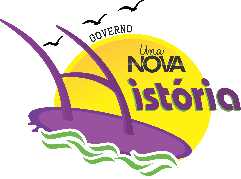 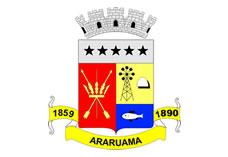 Prefeitura Municipal de Araruama	Secretaria Municipal de AdministraçãoERRATAPortaria Seadm nº 130/2017 de 26 de fevereiro de 2018, em nome da servidora DARCILENE PEREIRA DE ALMEIDA MACHADO, publicada no jornal Logus Notícias nº 547 em 30 de março de 2018 onde se Lê Portaria nº 130/2017 de 26 de fevereiro de 2018, Leia-se Portaria nº 130/2018 de 26 de fevereiro de 2018.Registre-se. Publique-se. Cumpra-se.Gabinete da Secretária, 26 de junho de 2018.Martha PavãoSecretária Municipal de Administração Matrícula nº 9950469